                            Классный час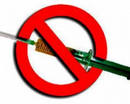 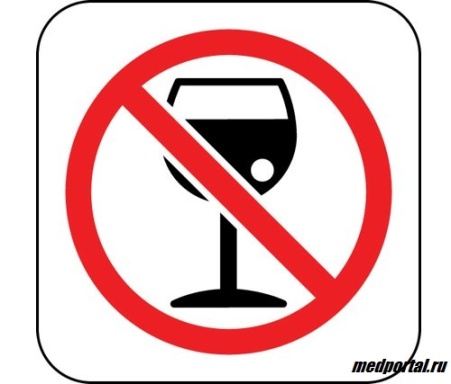 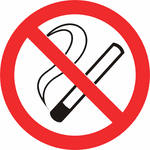 Задачи: Формировать сознательное отношение учащихся к своему здоровью;Учить активным приёмам ведения здорового образа жизни;
Пропаганда здорового образа жизни; 
 Воспитание чувства коллективизма, товарищества, взаимовыручки. 
                                                         Ход занятия. Ребята, сегодня у нас очень важное занятие. Давайте настроимся на работу. Посмотрите друг на друга, улыбнитесь и подарите друг другу частичку своего тепла. От ваших улыбок стало в классе светлее, добрее. Надеюсь, что наше занятие сегодня принесет нам радость творчества и направит на добрые поступки.На предыдущем занятии мы говорили о правильном питании. Давайте вспомним самые полезные продукты. Отгадав загадки, мы не только вспомним полезные продукты и разгадаем кроссворд, но и узнаем тему нашего сегодняшнего занятия.	1.     Лето целое старалась –	Одевалась, одевалась…А как осень подошла,Нам одежки отдала.Сотню одежонокСложили мы в бочонок. (Капуста)2.      Вильнет хвостом туда-сюда – И нет её, и нет следа. (Рыба)3.      Бусы красные висят,Из кустов на нас глядят.Очень любят бусы эти Дети, птицы и медведи.       (Малина)4.     Я не сливки, не сырок,Белый, вкусный … (Творожок)5.      Как репка жёлт, со всех сторон,Чем больше дыр, тем лучше он. (Сыр)6.     Я вырос на гряде,Характер мой гадкий:Куда ни приду,Всех до слез доведу. (Лук)7.     Яркий, сладкий, налитой,Весь в обложке золотой.Не с конфетной фабрики – Из далекой Африки. (Апельсин)- Сегодня разговор у нас пойдет о том, что у нас, у людей, есть хорошие привычки и вредные  привычки. Но прежде чем говорить о хороших и вредных привычках, давайте подумаем, что же такое привычка? ( Привычка - неосознанное повторение одного и того же действия) 
Я уже сказала, что привычки бывают полезными и вредными. Давайте попробуем в этом разобраться. Поработаем в группах.(Каждой группе выдаются одинаковые наборы карточек (Приложение 1). Первой группе нужно отобрать полезные привычки, а второй – вредные. После выполнения задания карточки обеих команд вывешиваются на магнитную доску в нужный столбик. (Идёт проверка)                                                    Привычки       Полезные	Вредные-Давайте, объясним, почему привычки в левом столбике являются полезными. ( Они приносят пользу,  делают человека культурным, здоровым и опрятным).- Почему привычки из правого столбика мы называем вредными? ( Они приносят вред здоровью).- Какой вред они наносят здоровью человека. (Привычки грызть ногти, грызть кончик карандаша, сосать палец – приводят к попаданию в организм болезнетворных бактерий, от которых человек может заболеть; Плеваться это очень некультурно, окружающим людям неприятно наблюдать такую картину, к тому же этим мы загрязняем окружающую среду)-Какие ещё подобные вредные привычки вы можете назвать? (Ковырять в носу, не умываться, не стричься)Григорий Остер даёт нам такие советы. (Выступление подготовленных детей)Нет приятнее занятия,Чем в носу поковырять.Всем ужасно интересно,Что там спрятано внутри.А кому смотреть противно,Тот пускай и не глядит.Мы же в нос к нему не лезем,Пусть и он не пристаёт.Никогда не мойте руки,Шею, уши и лицо.Это глупое занятиеНе приводит ни к чему.Вновь испачкаются руки,Шея, уши и лицо.Так зачем же тратить силы,Время попусту терять.Ведущий:Согласны ли вы с советами Григория Остера? (Нет) Конечно не согласны, ведь эти советы так и называются – вредные советы, чтобы дети задумались и не стали их выполнять.- Давайте поговорим подробнее о словах, которые засоряют нашу речь. Как, вы, думаете, какие это слова? ( Как его, это самое, ну, э-э-э и др.) Такие слова очень любил герой одного стихотворения. Послушайте его. (Выступление подготовленных учеников)Такая в общем история.Жил был этот, как его…Ну и, значит, и того,Жило это самоеСо своею мамою.Был ещё один чудак-Это вообще, значит, такИ его любимый зять.Звали зятя, так сказать.А жену звали, ну….А соседа звали это    ……И ещё какой-то э-э-э-э…Жил на верхнем этаже.И дружили они все..…Ну и, значит, и вообще!...Ведущий:- Понятно ли о чем нам рассказывал герой? (Нет) Так к чему приводит употребление таких слов? (Наша речь становится непонятна окружающим).- А какие слова наоборот делают нашу речь красивой и понятной? (Вежливые слова) - Какие вежливые слова вы знаете? Давайте встанем, отдохнём, а заодно и вспомним вежливые слова.Физкультминутка: (Дети встают в круг, учитель передаёт по кругу мячик со словами:Мяч по кругу передайВежливое слово называй.Дети по кругу передают мячик, называя вежливые слова, кто ошибётся - выходит из круга). - Все вредные привычки приносят вред человеку, но среди них есть такие, которые особенно опасны для человека. Догадайтесь,  по запрещающим знакам, какие это привычки. (Рисунки вывешиваются на магнитную доску).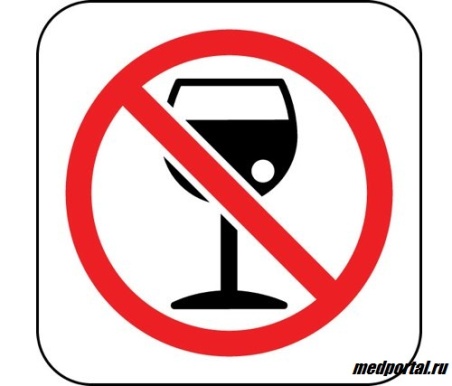 - Почему  курение, наркомания и алкоголизм особенно опасны для здоровья человека? (Они приводят к смерти или укорачивают жизнь человека).- Давайте посмотрим, что произошло с одним необычным курильщиком. (Сценка «Как медведь трубку нашёл»)«Как медведь трубку нашел» (инсценировка) От автора (учитель или старшеклассник). Решил Лесник бросить курить. Закинул в лесу за кусты свою трубку, кисет с табаком и самодельную зажигалку.А Медведь их нашел.С этого все и началось! Стал Медведь трубку курить. И так он к этой трубке привык, что, когда лесников табак в кисете весь вышел, решил Медведь в лесу сухой лист собирать и вместо табаку трубку им набивать.Раньше, бывало, Медведь с солнышком проснется, в траве покувыркается – разомнется, на реку бежит: купаться да рыбку ловить, а потом в малинник – за малиной или по дуплам лазать – мед искать, а теперь чуть свет глаза продерет, сухим листом трубку набьет, сунет ее в пасть, чиркнет зажигалкой и лежит под кустом: кольцами дым пускает. Так целый день с трубкой в зубах и проваляется.И все бы ничего, да стал Миша прихварывать.Шел как-то опушкой, встретил Лису. Увидала Лиса Медведя, так и ахнула.Лиса (удивленным голосом). Миша! Друг мой! Ты ли это?Не видались мы все лето.Как ты, бедный, похудел,Будто целый год не ел!Что с тобою? Ты больной?Медведь (нездоровым голосом).Сам не знаю, что со мной!Нездоровится мне что-то:Лезет шерсть, в костях ломота,Ничего почти не ем –Аппетита нет совсем!Стал я раньше спать ложиться, Да не сплю! Никак не спится!Кашель душит по утрам,Дурнота по вечерам,Колет в сердце, в лапах дрожь.Лиса (добрым голосом).Что ж ты к Дятлу не пойдешь? К Дятлу надо обратиться!Он у нас такая птица: Сразу скажет, что к чему.Не ленись, сходи к нему!Медведь (соглашаясь).Вот недельку обожду.Станет хуже, так пойду!От автора. Вот прошла неделька, прошла другая. Стало Медведю хуже. Шел он как-то оврагом. Волка встретил. Увидал Волк Медведя, так и присел на задние лапы.Волк (удивленным голосом).Слушай, Миша-Михаил!Что ты делал? Как ты жил?Провалилися бока –Шкура стала велика!Ты хвораешь?Медведь (грустным голосом). Да. Хвораю.Волк.          Что с тобою?Медведь (нездоровым голосом).Сам не знаю…Нездоровится мне что-то:Лезет шерсть, в костях ломота,Ничего почти не ем –Аппетит пропал совсем!Начал раньше спать ложиться,Да не сплю! Никак не спится!Душит кашель по утрам.Дурнота по вечерам,Сердце колет, в лапах дрожь…Пропадаю!Волк (добрым голосом). Пропадешь,Если к Дятлу не пойдешь!Надо к Дятлу обратиться!Он у нас такая птица:Разберется, даст совет.Да, так да! А нет, так нет!Медведь.    Завтра я к нему пойду!Волк.          А найдешь его?Медведь.    Найду!От автора. Разыскал Медведь Дятла в лесу. Тот на старой сосне дупло себе на зиму готовил. Подошел Медведь к сосне, голову кверху задрал.Медведь (жалобным голосом).Дятел, Дятел! Старый друг! Ты спустись на нижний сук!Дятел (веселым голосом).Ба! Топтыгину привет!Ты здоров ли?Медведь (нездоровым голосом).Видно, нет!Нездоровится мне что-то:Лезет шерсть, в костях ломота,Ничего-то я не ем – Аппетит пропал совсем!Начал раньше спать ложиться,Да не сплю! Никак не спится!Страшный кашель по утрам.Дурнота по вечерам,Сердце колет, в лапах дрожь…Дятел.        Верно, куришь, коль не пьешь?Медведь.   Да, курю. Откуда знаешь?Дятел (строгим голосом). Больно дымом ты воняешь. Ну-ка, сядь под этот сук!..Дай-ка спину!.. Тук-тук-тук!..Да-с! Выстукивать не простоМедведей такого роста!Не дышать и не сопеть:Ты больной, хоть и Медведь!Ну-с… Мне все как будто ясно.Медведь (испуганным голосом).Не смертельно? Не опасно?Дятел (строгим голосом).Накопилась в легких копоть –От куренья вся беда!Ты, Топтыгин, хочешь топать?Брось куренье навсегда!Медведь (жалким голосом).Бросить? Трубку? Зажигалку?И с сухим листом кисет?Не могу! Не брошу! Жалко!..Дятел (строгим голосом).Выполняй-ка мой совет!А не то в своей берлогеТы протянешь скоро ноги!От автора. Поблагодарил Медведь Дятла за совет и поплелся домой. Приплелся, присел на пенек, достал трубку, набил ее сухим листом, хотел было закурить, да вспомнил, что ему на прощанье Дятел сказал, и забросил трубку в овраг подальше.Ведущий:- Что произошло с медведем, после того как он начал курить? ( Вылезла шерсть, бессонница, дрожь в лапах, пропал аппетит).Ведущий: Что происходит с курящим человеком?-Человек худеет, у него становится некрасивый цвет лица, тусклые, ломкие  волосы.-Кожа становится тонкой и сухой, морщинистой. Цвет кожи жёлтый, нездоровый.-Под глазами тёмные круги. Глаза воспалённые, покрасневшие.-Зубы желтеют, начинают портиться, изо рта у курящих всегда идёт неприятный запах, даже жвачки и зубная паста не помогает.Такие симптомы проявляются у курильщиков, потому что никотин – яд, он обладает отравляющим действием. При вдыхании дыма никотин проникает в лёгкие человека, затем в кровь и далее в мозг и сердце человека. (Выступление агитбригады)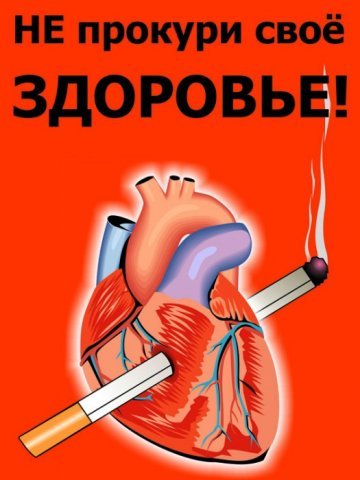 1.Ты выкурил всего пять сигарет –
И часа жизни твоей нет.
Во имя шаловливой моды
Кладёшь ты в землю жизни годы.
Себе болезни вызываешь,
Куреньем гибель приближаешь,
Меняешь жизнь на дёготь, смрад.
В позорной сделке сам лишь виноват.
Тебе дан разум, царь природы!
Так откажись от глупой моды!2. Говорят, что сигарета  Смертоносней пистолета, Убивает без огняЗакурившего коня. 3. С сигаретою моеюЯ худею и слабею,И желтею, как трамвай,Хоть в химчистку отдавай.                Всех, кто любит сигарету,               Тех, кто курит по секрету,               Всех таких учеников               На скамейку штрафников. Очень опасны для человека пьянство и наркомания.Как вы понимаете пословицы:-О каком хмеле говорится в пословице?(О водке, спирте, алкоголе)-Что значит с честью расстаться?(Стать нечестным, обмануть кого-нибудь, не сдержать слово).-Почему придётся расстаться с честью, если поведёшься с хмелем? (Пьянство заглушает рассудок и совесть) -Как вы понимаете эту пословицу?(Пьяница, алкоголик не видит добра, потому что он теряет здоровье, друзей. На работе его не любят, увольняют. Дома он приносит  не радость, а только горе.)-Мы говорили о пословицах,  в которых народ метко подметил беды алкоголиков. Какими словами  вы могли бы описать портрет алкоголика?( На доске по ответам учащихся составляется запись типа:Бледный, неопрятный, небритый, нездоровый,  грязный, говорит неразборчиво, с  разбитым носом, ругается.)-Вам нравится портрет человека, которого можно описать с помощью этих слов?(Нет)-Я рада за вас! Умейте вовремя сказать - НЕТ! 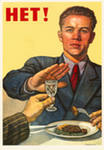  Самое главное, что вы должны знать о них.Алкоголь и наркотики – враги умственной работе. Алкоголь, наркотики и спорт абсолютно не совместимые вещи. Алкоголь и наркотики-спутники безделья. Алкоголь и наркотики – прямая дорога к правонарушениям. Алкоголь и наркотики  для растущего организма –опасный яд.Рефлексия- Наше занятие подходит к концу. Давайте вспомним, о чём мы говорили.- Что такое привычка? Какие бывают привычки?  Чем опасны вредные привычки?Поработаем в парах. На ваших партах рисунки и фотографии на которых изображены привычки человека, но они разрезаны на несколько частей. Вам нужно восстановить картинки, назвать привычку и определить полезная она или вредная. (Приложение 2)В заключение послушайте ещё несколько советов.  Грубить не будут дети,	 Ну, вот и все, наш зритель,  Не будут грызть ногтей,	        Закончилось занятье.  И станут все на свете	        А жизнь - она сложнее.   Любить таких детей.                  И все по правде в ней.  Подует свежий ветер,                Подумайте, мальчишки,  Фиалки расцветут,	                    Подумайте, девчонки,   Исчезнут все невежи,	        Как здорово на свете жить,   Навеки пропадут.	                    Когда здоровье есть!